РЕШЕНИЕ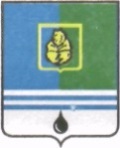 ДУМЫ ГОРОДА КОГАЛЫМАХанты-Мансийского автономного округа - ЮгрыОт «30» сентября 2020г.							№ 450-ГД О назначении членов конкурсной комиссии по отбору кандидатурна должность главы города КогалымаВ соответствии со статьей 36 Федерального закона от 06.10.2003          №131-ФЗ «Об общих принципах организации местного самоуправления в Российской Федерации», частью 3 статьи 24 Устава города Когалыма, решением Думы города Когалыма от 18.06.2015 №557-ГД «О Порядке проведения конкурса по отбору кандидатур на должность главы города Когалыма», Дума города Когалыма РЕШИЛА:Назначить членами конкурсной комиссии по отбору кандидатур на должность главы города Когалыма:Шарафутдинову Ирину Равильевну, депутата Думы города Когалыма по избирательному округу №19; Ветштейн Валентину Васильевну, Почетного гражданина города Когалыма;Петряеву Аллу Витальевну, председателя Общественного совета города Когалыма;Федорову Марию Викторовну, руководителя аппарата Думы города Когалыма, - секретарем конкурсной комиссии.Обратиться с ходатайством на имя Губернатора Ханты-Мансийского автономного округа - Югры о назначении четырех членов конкурсной комиссии по отбору кандидатур на должность главы города Когалыма.3. Опубликовать настоящее решение в газете «Когалымский вестник».ПредседательДумы города Когалыма                                               А.Ю.Говорищева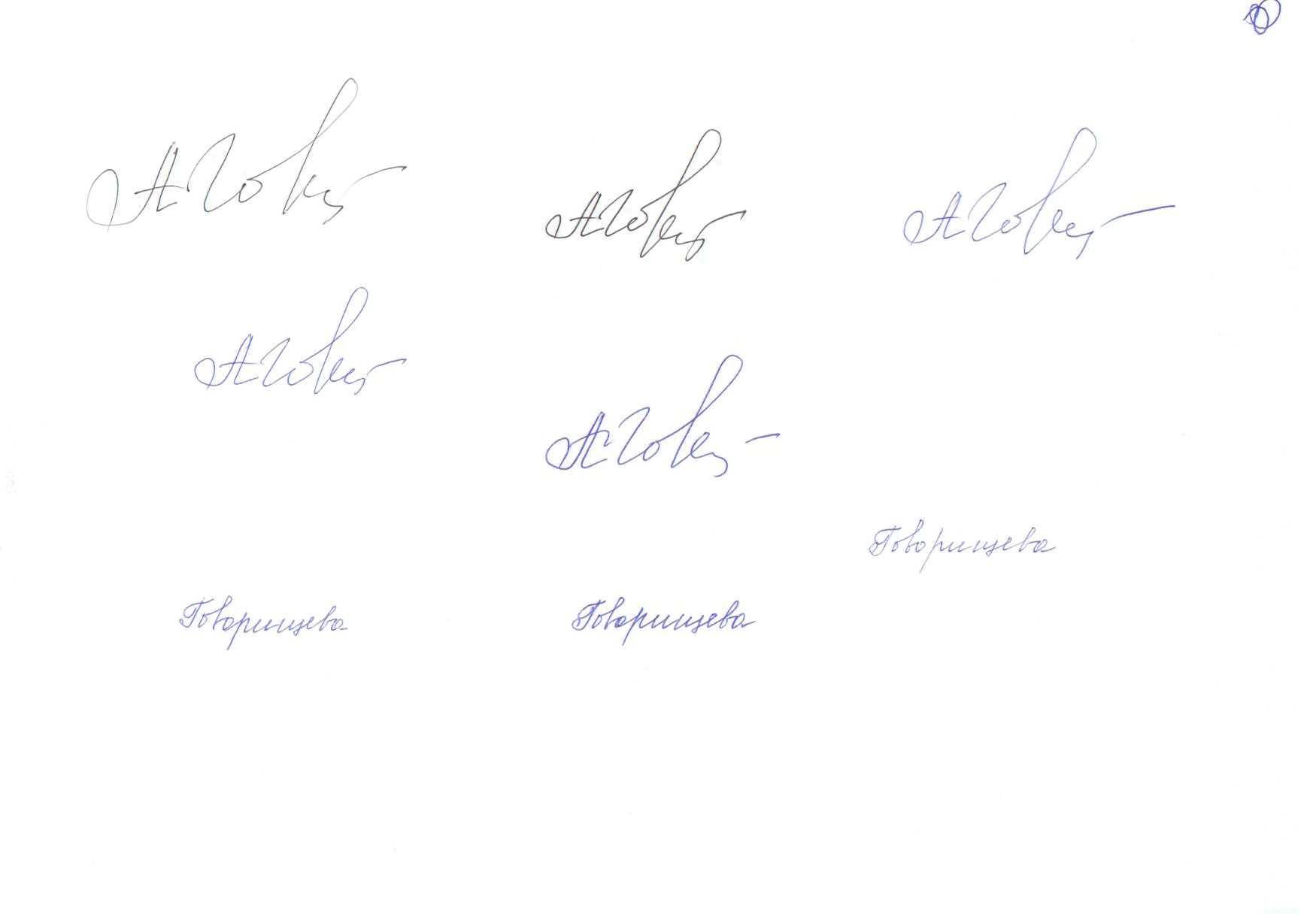 